(W23)   –   [AR]     die Verben – Präsens  /  الأفعال - الحاضر Nützliche Verben für die tägliche UnterhaltungKonjugation von Zeitwörternأفعال مفيدة للترفيه اليومياقتران الكلمات الزمنيةHöre dir die Wörter an (MP3) .... استمع إلى الكلمات (MP3)ich bin                 Singular – SEINdu bist er / sie ist …………………..wir sind ihr seid sie sind                                Pluralأنا أكون                       المفرد - أن يكونأنت تكون هو / هي …………………..نحن أنت تكون هم                         صيغه الجمعich habe                                    HABENdu hast er / sie hat …………………..wir haben ihr habt sie haben لدى                                      أن يكونأنت فعلت لديه / انها …………………..لدينا أنت لديك أنت لديك ich möchte                               MÖGENdu möchtest er / sie möchte …………………..wir möchten ihr möchtet sie möchten أريد                                      إلى مثلأنت تريد انه / انها تريد …………………..نريد أن أنت تريد انهم يريدون ich kann                                 KÖNNENdu kannst er / sie kann …………………..wir können ihr könnt sie können أستطيع                        لتكون قادرة علىيمكنك انه / انها يمكن …………………..نحن نستطيع يمكنك يمكنك 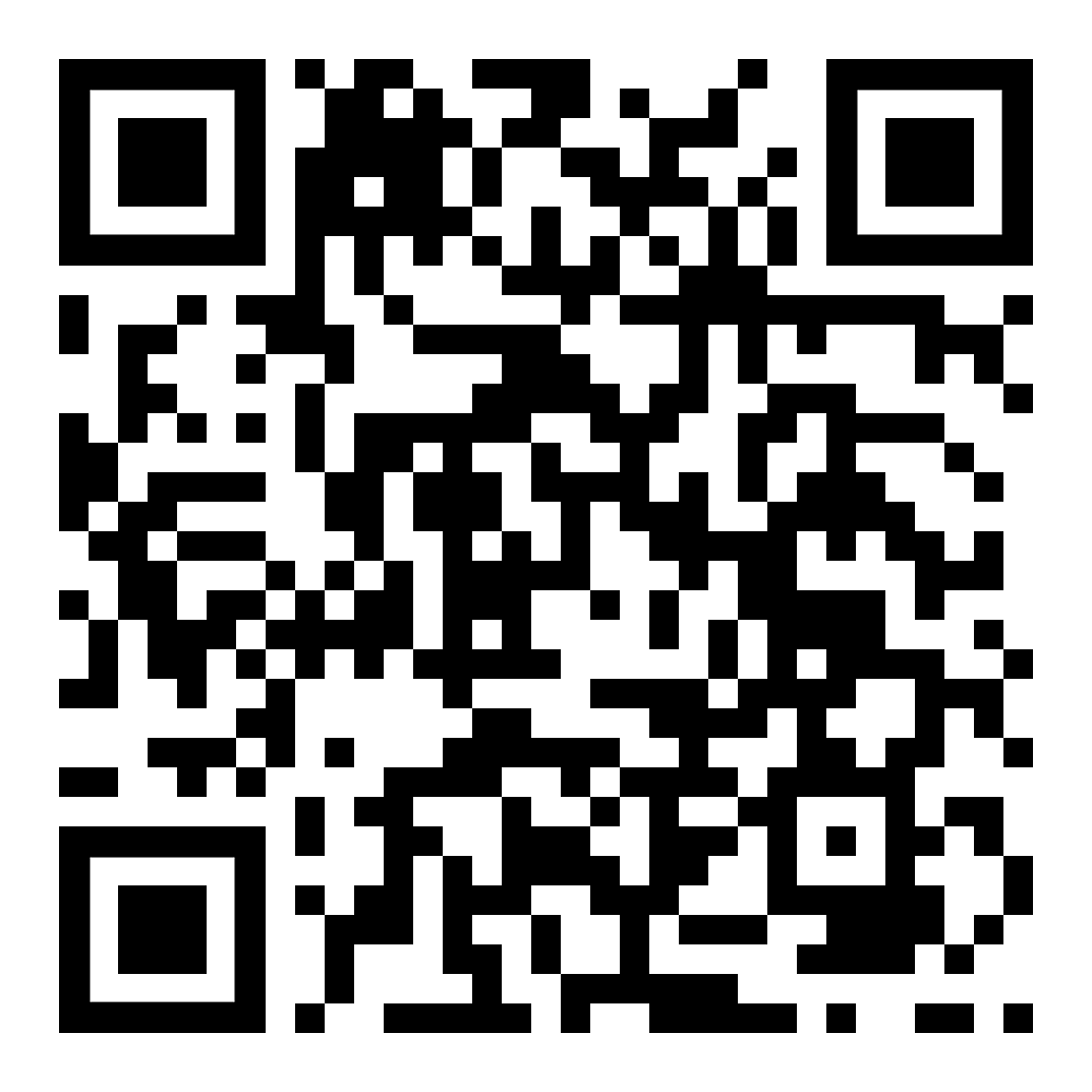 diese Seite  /  هذه الصفحة https://www.kleine-deutsch-hilfe.at/W23_AR.htm ما هي أشكال الفعل باللغة العربية؟ich bin                    Singular – SEINdu bister / sie ist…………………..wir sindihr seidsie sind                                Plural…………………..ich habe                                    HABENdu haster / sie hat…………………..wir habenihr habtsie haben…………………..ich möchte                          MÖCHTENdu möchtester / sie möchte…………………..wir möchtenihr möchtetsie möchten…………………..ich kann                                 KÖNNENdu kannster / sie kann…………………..wir könnenihr könntsie können…………………..Wie lauten die Formen des Verbs auf Deutsch?أنا أكون                       المفرد - أن يكونأنت تكون هو / هي …………………..نحن أنت تكون هم                         صيغه الجمعلدى                                      أن يكونأنت فعلت لديه / انها …………………..لدينا أنت لديك أنت لديك أريد                                       إلى مثلأنت تريد انه / انها تريد …………………..نريد أن أنت تريد انهم يريدون أستطيع                        لتكون قادرة علىيمكنك انه / انها يمكن …………………..نحن نستطيع يمكنك يمكنك 